12.06 piątek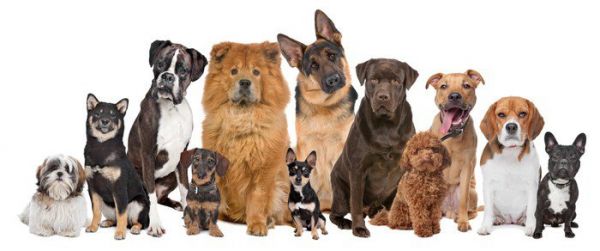 Zadanie 1„Pies przyjacielem człowieka”. Rozmowa oparta o oglądanie ilustracji Rodzic: - pokazuje dziecku zdjęcia psów różnych ras wykorzystując dostępne w domu albumy ze zdjęciami lub zdjęcia umieszczone w internecie, - podaje nazwy ras (owczarki, labradory, teriery, husky, mopsy, rottweilery, amstaffy, yorki). Dziecko rozpoznaje wśród zdjęć wymienione rasy, - przedstawia też zdjęcia psów nierasowych, mieszańców, i zachęca do zgadywania, do jakiej rasy są podobne . - pyta dziecko, czy prawdziwe jest powiedzenie: Pies przyjacielem człowieka. Jeśli tak, to w jakich sytuacjach przejawia się ta przyjaźń? Dziecko podajeprzykłady. Następnie wspólnie zastanawiają się, w jaki sposób należy dbać opsa.Zadanie 2Nauka piosenki „Puszek Okruszek – N. Kukulskiejhttps://www.youtube.com/watch?v=_j6DwFwmV98Zadanie 3„Moje zwierzątko” – przestrzenna praca plastyczna. Rodzic wręcza dziecku materiały potrzebne do wykonania pracy plastycznej: rajstopy, gumki recepturki, wypełniacz do maskotek lub watę, mazaki, papier kolorowy, klej, nożyczki, wstążki, druciki kreatywne. (PRACĘ PLASTYCZNĄ MOŻNA WYKONAĆ Z INNYCH MATERIAŁÓW DOSTEPNYCH W DOMU) Dziecko wspólnie z rodzicem zastanawia się, jak z zebranych przedmiotówzrobić psa, kota lub inne zwierzątko. Po zebraniu pomysłów dziecko przystępujedo pracy, korzystając ze wszystkich zgromadzonych materiałów.Zadanie 4„Bądźmy bezpieczni” – tworzenie z dzieckiem kodeksu właściwego zachowania się wobec nieznanych zwierząt. Dziecko siada z rodzicem przy stole/na dywanie. Rodzic kładzie duży arkuszpapieru i flamastry, prowadzi rozmowę, podczas której ustala z dzieckiemzasady, jakich należy przestrzegać wobec nieznanych zwierząt. Rodzic zadajepytania pomocnicze:Czy wszystkie psy są przyjazne? Czy można pogłaskać nieznanego psa? Czy należy uciekać przed psem, który nas goni? Czy można odwracać się tyłem do dużego psa? Czy można patrzeć psu prosto w oczy? Jaką pozycję przyjąć w razie ataku psa? W jakich sytuacjach psy bywają groźne, agresywne?Dziecko wspólnie z rodzicem ustala, czego nie wolno robić, kiedy spotka się na swojej drodze obcego psa (podchodzić zbyt blisko, zaczepiać, zabierać czegoś, uciekać), dziecko rysuje lub zapisuje daną zasadę na arkuszu papieru. Rodzic mówi: Pies, gdy zamierza zaatakować, wysyła następujące sygnały: jeży sierść, „kładzie” uszy, stoi na sztywnych łapach, ma uniesiony ogon, ma odsłonięte, dobrze widoczne zęby, warczy. Jeśli pies zaatakuje, należy: Zachować spokój. Wezwać pomoc (jeśli to możliwe i ktoś dorosły jest w pobliżu). Nie uciekać (pies ma wrodzony instynkt drapieżcy i podejmie pogoń). Nie szarpać się (zwierzę zaciśnie szczęki jeszcze mocniej). Nie patrzeć mu w oczy (zwierzę poczuje się drażnione i prowokowane). Przyjąć pozycję „żółwia”. Rodzic prezentuje pozycję „żółwia”. Dziecko powtarza ćwiczenie kilkakrotnie:1. Spleść dłonie do wewnątrz2. Schować kciuki do środka3. Założyć ręce na kark i osłonić nimi 4. Przykucnąć5. Przyciągnąć głowę do kolan6. Rozstawić stopy na zewnątrz. Praca z KP4.37b- zaznaczanie sytuacji, w których nie należy podchodzić do nieznajomego psa, otaczanie pętlą obrazków przedmiotów potrzebnych podczas spaceru z psem.Miłego wypoczynku Kochani!!!